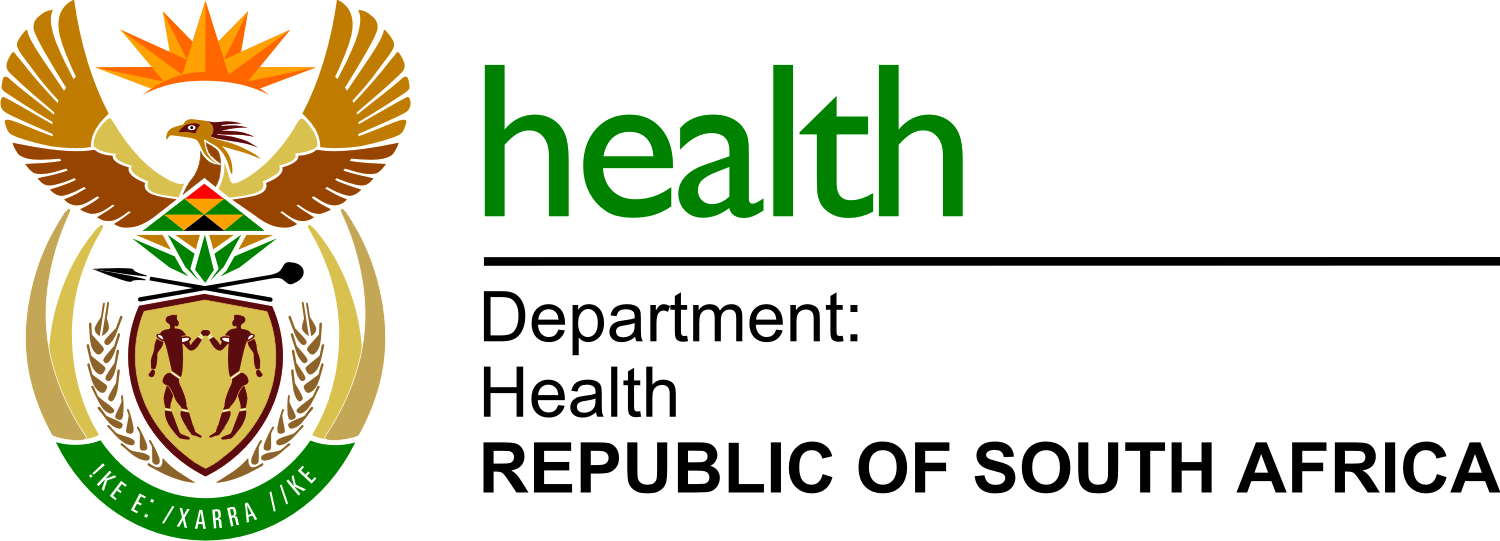 NDOH 18/2021-2022Appointment of a service provider for the provision of hygiene and cleaning services at the Medical Bureau for Occupational Diseases (MBOD) for a period of three (03) years.List of bidders1.Delta Facilities Management2.Masana Industrial Services3.Kusile Facilities Management (Pty) Ltd4.Amandla Ethu Projects and Trading5.Sediba sa Pula Trading Enterprise (Pty) Ltd6.Tiney Cleaning Services7.Kgatisi Trading cc8.TFJM Business Enterprise (Pty) Ltd9.Talanie Enterprise (Pty) Ltd10.Power Full Cleaning and Projects (Pty) Ltd11.Mpho to Maeong (Pty) Ltd12.Pelane a Mokgatla (Pty) Ltd13.Medilac Group (Pty) Ltd14.Nesoscope Holdings15.CSK Cleaning Services  (Pty) Ltd16.Tshipembe Mzansi Projects17.Kengloholdings (Pty) Ltd18.BM Machesa Construction (Pty) Ltd19.Khera Cleaning Services (Pty) Ltd20.Motsweding Cleaning & Hygiene Services21.Rolence Projects22.Morena Corporate Services23.Katie M-Mathasani JV24.Zwiito Cleaning25.KNL Holdings26.Kameso Total Hygiene Services27.Prospect Cleaning Services28.Ndalo Integrated Facilities Management Services (Pty) Ltd29.Navani Investments30.Inyathuko Enterprise31.Phakama Sunbeam Services32.Bonompho Investments (Pty) Ltd